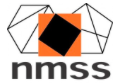 ATTENTION MATHEMATICS TEACHER!It is time to reflect on your current Year 11 students whom have a passion for and are gifted in mathematics, and would benefit from being able to delve into a new world and explore outside the school realm.Invite your students to apply for a possible future-changing experience, at the NATIONAL MATHEMATICS SUMMER SCHOOL! This is a two-week residential summer course held each January at the Australian National University (ANU) in Canberra, where students can experience hands-on advanced mathematics alongside other like-minded students and enthusiastic educators.Applications are closing soon! Online applications (from student, teacher and Mathematics HOD) must be completed by 1st August 2017.Visit http://mawainc.org.au/national-maths-summer-school/ to support your student applications.Visit http://nmss.edu.au for more information on the Summer School.